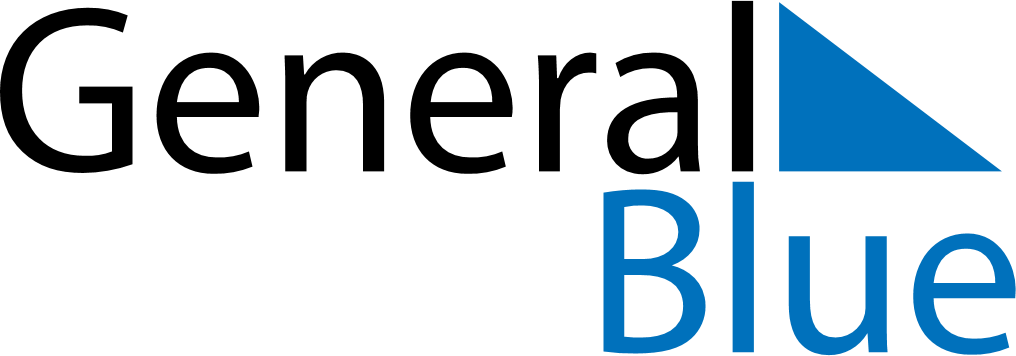 May 2021May 2021May 2021May 2021GuyanaGuyanaGuyanaSundayMondayTuesdayWednesdayThursdayFridayFridaySaturday1Labour Day23456778Arrival Day91011121314141516171819202121222324252627282829Independence Day3031